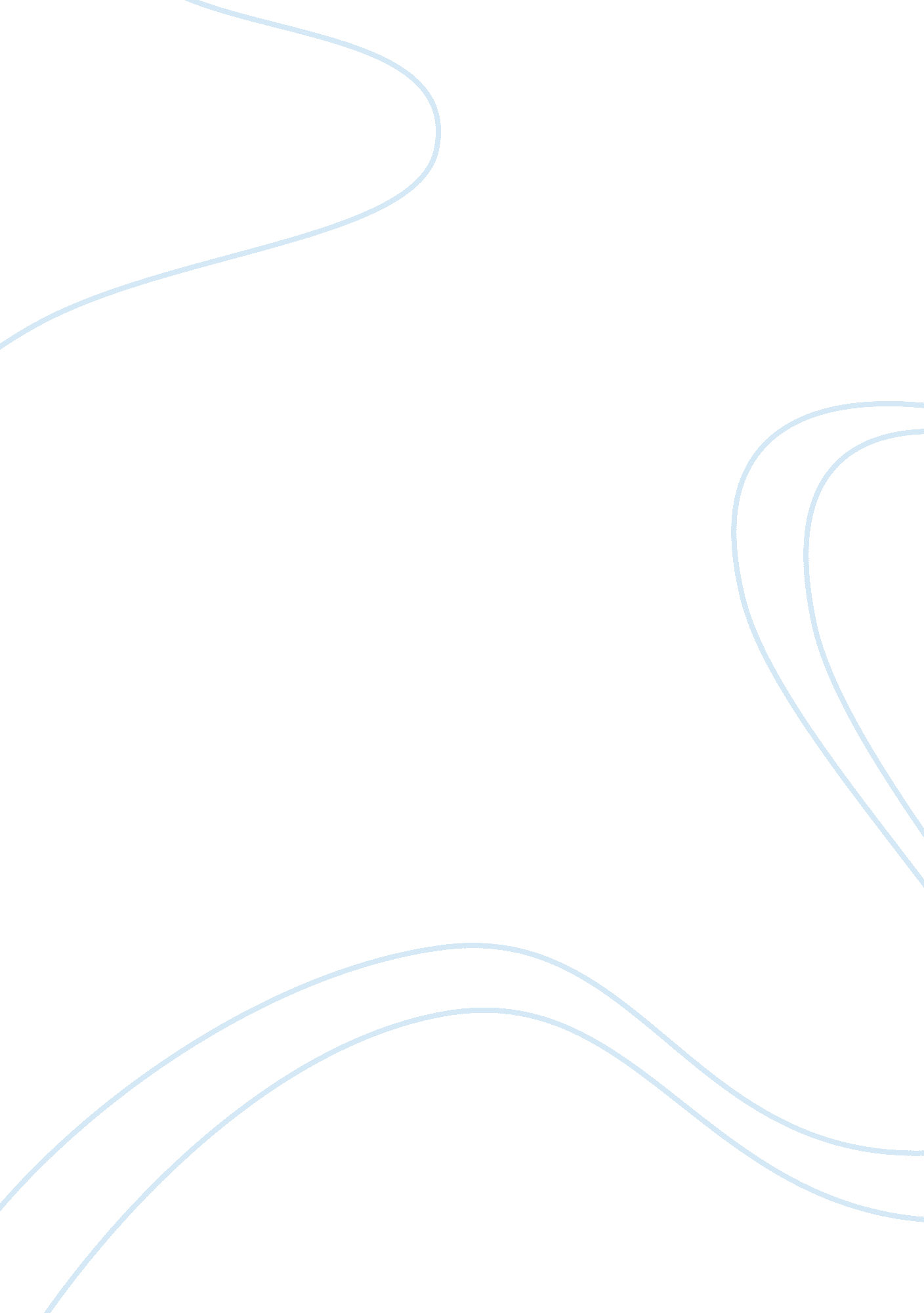 Homer-dixon organizations should be prepared for overall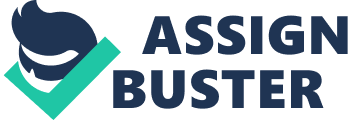 Homer-Dixon believes his approachto what is social responsibility in business. He illustrates that lots of organizations be unsuccessfuldue to the fact that they manipulated resources. He tells a story as evidencethat small events in the world can have a profound impact on the entireenvironment and society. Homer-Dixson suggests that society needs to preparefor the impact which these events could bring. He also mentions that theorganizations should be prepared for overall changes. Especially, Homer-Dixson stresses that the organizations have to be ready to adapt to thestructural stress that will occur. He also presents that this structural stresscan have a significant impact on the organizations and that top management hasa responsibility to handle it. Regarding profit maximization, Homer-Dixon agreeswith Friedman, and he says that “ his approach is not suitable for private companiesthat seek profit alone”. He concludes that the organizations as a society willchange and adapt for the benefit of the environment and society. 